ПРОЕКТ внесен Главой Тутаевского муниципального районаД.Р. Юнусовым_____________________(подпись)                                                                                                                                    «___» _____________ 2019Об утверждении Соглашений о передаче полномочий по решению вопросов местного значения В соответствии с Федеральным законом  от  06.10.2003 № 131-ФЗ «Об общих принципах организации местного самоуправления в Российской Федерации», Уставом Тутаевского муниципального района Муниципальный Совет Тутаевского муниципального районаРЕШИЛ:1. Утвердить Соглашения о передаче:- Левобережному сельскому поселению Тутаевского муниципального района части полномочий по решению вопросов местного значения на 2020 год Тутаевского муниципального района Приложение 1);- Артемьевскому сельскому поселению Тутаевского муниципального района части полномочий по решению вопросов местного значения на 2020 год Тутаевского муниципального района Приложение 2);- Константиновскому сельскому поселению Тутаевского муниципального района части полномочий по решению вопросов местного значения на 2020 год Тутаевского муниципального района Приложение 3);- Чебаковскому сельскому поселению Тутаевского муниципального района части полномочий по решению вопросов местного значения на 2020 год Тутаевского муниципального района Приложение 4).2. Контроль за исполнением настоящего решения возложить на постоянную комиссию Муниципального Совета Тутаевского муниципального района по экономической политике и вопросам местного самоуправления (Кулаков П.Н.). 3. Настоящее решение вступает в силу со дня его официального опубликования.Председатель Муниципального СоветаТутаевского муниципального района                                          М.А. ВанюшкинЭлектронная копия сдана                       ______________  «____» _________ 2019 года 31-79Специальные отметки (НПА/ПА) _______________Рассылка:Администрация – 1МБУ «Центр управления ЖКК ТМР»  – 1Приложение 1 к Решению Муниципального Совета Тутаевского муниципального районаот ________________ № ________  Соглашениео передаче Левобережному сельскому поселению части полномочий по решению вопросов местного значения на 2020 год Тутаевского муниципального районаг. Тутаев						                   «_____»____________2019 г.Администрация Тутаевского муниципального района, именуемая в дальнейшем «Администрация района», в лице первого заместителя Главы Администрации Тутаевского муниципального района Новиковой Маргариты Константиновны, действующего на основании доверенности от 09.01.2019, с одной стороны, иАдминистрация   Левобережного сельского поселения, именуемая в дальнейшем «Администрация поселения», в лице Главы Левобережного сельского   поселения Ванюшкина Михаила Анатольевича, действующего на основании Устава, с другой стороны, вместе именуемые "Стороны", руководствуясь частью 4 статьи 15 Федерального закона от 6 октября . N 131-ФЗ «Об общих принципах организации местного самоуправления в Российской Федерации», заключили настоящее Соглашение о нижеследующем: 1. Предмет Соглашения1.1. Настоящее Соглашение закрепляет передачу Администрации поселения части полномочий Администрации района по решению вопросов местного значения - организация в границах поселения водоснабжения населения, в части нецентрализованного водоснабжения (строительство, ремонт, содержание колодцев, расположенных на территории населенных пунктов в границах Левобережного сельского поселения). 2. Обязанности и права сторон2.1. Администрация района обязана:2.1.1. Перечислить Администрации межбюджетные трансферты, в сумме 240 000 (двести сорок тысяч) рублей 00 копеек. 2.1.2. предоставить Администрации поселения имеющуюся информацию, документы, копии решения судов, необходимые для осуществления переданных полномочий;2.1.3. оказывать содействие Администрации поселения в разрешении вопросов, связанных с осуществлением переданных полномочий.2.2. Администрация района имеет право:2.2.1. Получать информацию о ходе исполнения переданных  полномочий;2.2.2. Направлять своего представителя для участия в работе создаваемых для осуществления переданных полномочий комиссий, рабочих группах и иных совещательных органов;2.2.3. При ненадлежащем исполнении переданных полномочий направлять письменные уведомления   Администрации поселения об устранении допущенных нарушений.2.3. Администрация поселения обязана: 2.3.1. Осуществлять переданные ей Администрацией района полномочия в соответствии с  настоящим Соглашением и действующим законодательством. 2.3.2. Осуществить строительство не менее 2 колодцев в населенных пунктах Левобережного сельского поселения в текущем финансовом году.2.3.3. В случае вынесения в отношении Администрации Тутаевского муниципального района решений судов, в части исполнения полномочий по настоящему соглашению, первоочередно осуществить их исполнение.2.3.4. В случае невозможности надлежащего исполнения переданных полномочий информировать об этом Администрацию района в письменной форме. Администрация района рассматривает указанное сообщение в течение 10-ти календарных дней с момента его поступления.2.3.5.  Ежемесячно, не позднее 10-го числа месяца, следующего за началом финансирования, предоставлять в Администрацию района (в лице главного распорядителя бюджетных средств Департаменту ЖКХ и транспорта Администрации ТМР ЯО) отчет об использовании межбюджетных трансфертов по форме согласно Приложению 2 к Соглашению.2.4. Администрация поселения имеет право: 2.4.1.  Для осуществления переданных в соответствии с настоящим соглашением полномочий дополнительно использовать собственные материальные ресурсы и финансовые средства в случаях и порядке, предусмотренных решением представительного органа поселения.3.ОТВЕТСТВЕННОСТЬ СТОРОН3.1. Администрация поселения несет ответственность по целевому использованию межбюджетных трансфертов в соответствии с законодательством Российской Федерации.3.2. В случае нецелевого использования   Администрацией поселения межбюджетных трансфертов на цели, не предусмотренные Соглашением, межбюджетные трансферты подлежат возврату в бюджет района.3.3. В случае неисполнения Администрацией района вытекающих из настоящего Соглашения обязательств по финансированию осуществления Администрацией поселения переданных ей полномочий, Администрация поселения вправе требовать расторжения данного Соглашения.3.4. Установление факта ненадлежащего осуществления   Администрацией поселения переданных ей полномочий является основанием для расторжения данного Соглашения. 3.5. Расторжение Соглашения влечет за собой возврат перечисленных межбюджетных трансфертов за вычетом фактических расходов, подтвержденных документально, в течение 15 дней с момента подписания Соглашения о расторжении либо письменного уведомления о расторжении Соглашения.3.6. Несвоевременный возврат перечисленных межбюджетных трансфертов влечет за собой уплату пеней в размере одной трехсотой действующей ставки рефинансирования Центрального банка Российской Федерации за каждый день просрочки.3.7. Применение санкций не освобождает Стороны от исполнения принятых по настоящему Соглашению обязательств.4. ПОРЯДОК ОПРЕДЕЛЕНИЯ ЕЖЕГОДНОГО ОБЪЕМА И ПОРЯДОК ПЕРЕЧИСЛЕНИЯ МЕЖБЮДЖЕТНЫХ ТРАНСФЕРТОВ 4.1. Выполнение полномочий, передаваемых в рамках настоящего Соглашения, осуществляется за счет межбюджетных трансфертов, передаваемых из бюджета района в бюджет поселения.  4.2. Объем межбюджетных трансфертов, необходимых для осуществления указанных в пункте 1.1 настоящего Соглашения полномочий, устанавливается решениями  Муниципального Совета Тутаевского муниципального района о бюджете Тутаевского муниципального района с учетом расчета объема межбюджетных трансфертов   (Приложение 1 к настоящему соглашению).Межбюджетные трансферты предоставляются из бюджета района после предоставления Администрацией поселения отчета об использовании межбюджетных трансфертов по форме согласно Приложению  2 с подтверждающей документацией.         4.3. В соответствии с требованиями действующего законодательства 
неиспользованные остатки после 01 января 2021 года 
должны быть возвращены в бюджет района. Согласно ст. 242 Бюджетного 
Кодекса РФ "в соответствии с решением главного администратора бюджетных 
средств о наличии потребности в межбюджетных трансфертах, имеющих 
целевое назначение не использованные в текущем финансовом году, 
средства в объеме, не превышающем остатка указанных МБТ, могут быть 
возвращены в очередном финансовом году в доход бюджета, которому они 
были ранее предоставлены, для финансового обеспечения расходов бюджета, 
соответствующих целям предоставления указанных межбюджетных трансфертов".5. СРОК ДЕЙСТВИЯ И ОСНОВАНИЯ ПРЕКРАЩЕНИЯ ДЕЙСТВИЯ СОГЛАШЕНИЯ 5.1. Настоящее Соглашение вступает в силу с 01.01.2020, но не ранее его официального опубликования и действует до 31.12.2020.5.2. Действие настоящего Соглашения (части положений настоящего Соглашения) может быть прекращено досрочно: 5.2.1. По соглашению Сторон;5.2.2. В одностороннем порядке без обращения в суд (в пределах той части Соглашения, которым установлена передача полномочия (-ий) Администрацией района Администрации поселения и связанных с этим иных положений Соглашения):5.2.2.1. В случае изменения действующего федерального законодательства или законодательства Ярославской области, в связи с которым реализация передаваемого (-ых) полномочия (-ий) становится невозможной;5.2.2.2. В случае неоднократной (три и более раз) просрочки перечисления межбюджетных трансфертов, предусмотренных настоящим Соглашением, более чем на 10 дней;5.2.2.3. В случае установления факта ненадлежащего осуществления Администрацией поселения, переданного(-ых) ей полномочия(-ий).5.3. Уведомление о расторжении настоящего Соглашения (части положений настоящего Соглашения) в одностороннем порядке направляется другой стороне в письменном виде. 5.4. При досрочном прекращении действия Соглашения в целом или в части положений Соглашения, касающихся передачи полномочия (-ий), – сторона-инициатор должна в письменном виде уведомить другую сторону Соглашения не позднее чем за два месяца до расторжения Соглашения (до расторжения части положений Соглашения, касающихся передачи полномочия (-ий)). Обязанности, установленные абзацем 1 настоящего пункта Соглашения не возникают у Сторон в случае досрочного прекращения настоящего Соглашения (части положений настоящего Соглашения) в соответствии с п. 5.2.2.1. настоящего Соглашения, по которому Соглашение (часть положений Соглашения) считается (-ются) расторгнутым (недействующими) с момента вступления в силу федерального законодательства или законодательства Ярославской области, которые делают невозможной реализацию передаваемого (-ых) полномочия (-ий).6. ЗАКЛЮЧИТЕЛЬНЫЕ ПОЛОЖЕНИЯ6.1. Внесение  изменений и дополнений в настоящее Соглашение осуществляется путём подписания Сторонами дополнительных соглашений. Дополнительные соглашения являются неотъемлемой частью настоящего Соглашения.6.2. По всем вопросам, не урегулированным настоящим Соглашением, но возникающим в ходе его реализации, Стороны руководствуются действующим законодательством.6.3. Споры, связанные с исполнением настоящего Соглашения, разрешаются путём переговоров или в судебном порядке.6.4.  Настоящее Соглашение составлено в двух экземплярах, имеющих одинаковую юридическую силу, по одному для каждой из Сторон.7. Реквизиты и подписи сторонПриложение 1  к Соглашению от_______________________Объем межбюджетных трансфертов на  организацию в границах поселения водоснабжения населения, в части нецентрализованного водоснабжения (строительство, ремонт, содержание колодцев,  расположенных на территории населенных пунктов в границах Левобережного сельского поселения) на 2020 г.Приложение   2 к Соглашению от _______________________Отчетоб исполнении переданных полномочий и использовании межбюджетных трансфертов  за ___________________20__ года_____________________________________________________(наименование поселения)*данные заполняются нарастающим итогом*суммы должны быть подтверждены документальноПриложение 2 к Решению Муниципального Совета Тутаевского муниципального районаот ________________ № ________  Соглашениео передаче Артемьевскому сельскому поселению части полномочий по решению вопросов местного значения на 2020 год Тутаевского муниципального районаг. Тутаев						                   «____» ___________ 2019Администрация  Тутаевского  муниципального района  Ярославской  области (далее - Администрация района), в лице первого заместителя Главы  Администрации Тутаевского  муниципального района Новиковой Маргариты Константиновны, действующего на основании доверенности от 09.01.2019, с одной стороны, и Администрация Артемьевского  сельского поселения Тутаевского муниципального района Ярославской области, (далее -  Администрация поселения), в лице Главы Артемьевского сельского   поселения Гриневич Татьяны Владимировны, действующего на основании Положения об Администрации Артемьевского  сельского   поселения, с другой стороны, вместе именуемые "Стороны", руководствуясь частью 4 статьи 15 Федерального закона от 6 октября . № 131-ФЗ «Об общих принципах организации местного самоуправления в Российской Федерации»,  заключили настоящее Соглашение о нижеследующем: 1. Предмет Соглашения1.1. Настоящее Соглашение закрепляет передачу Администрации поселения части полномочий Администрации района по решению вопросов местного значения - организация в границах поселения водоснабжения населения, в части нецентрализованного водоснабжения (строительство, ремонт, содержание колодцев, расположенных на территории населенных пунктов в границах Артемьевского сельского поселения). 2. Обязанности и права сторон2.1. Администрация района обязана:2.1.1. Перечислить Администрации межбюджетные трансферты, в сумме 200 000 (двести тысяч) рублей. 2.1.2. Предоставить Администрации поселения имеющуюся информацию, документы, копии решения судов, необходимые для осуществления переданных полномочий;2.1.3. оказывать содействие Администрации поселения в разрешении вопросов, связанных с осуществлением переданных полномочий.2.2. Администрация района имеет право:2.2.1. Получать информацию о ходе исполнения переданных полномочий;2.2.2. Направлять своего представителя для участия в работе создаваемых для осуществления переданных полномочий комиссий, рабочих группах и иных совещательных органов;2.2.3. При ненадлежащем исполнении переданных полномочий направлять письменные уведомления   Администрации поселения об устранении допущенных нарушений.2.3. Администрация поселения обязана: 2.3.1. Осуществлять переданные ей Администрацией района полномочия в соответствии с настоящим Соглашением и действующим законодательством. 2.3.2. Осуществить строительство не менее 1 колодца в населенных пунктах Артемьевского сельского поселения в текущем финансовом году.2.3.3. В случае вынесения в отношении Администрации Тутаевского муниципального района решений судов, в части исполнения полномочий по настоящему соглашению, первоочередно осуществить их исполнение.2.3.4. В случае невозможности надлежащего исполнения переданных полномочий информировать об этом Администрацию района в письменной форме. Администрация района рассматривает указанное сообщение в течение 10-ти календарных дней с момента его поступления.2.3.5.  Ежемесячно, не позднее 10-го числа месяца, следующего за началом финансирования, предоставлять в Администрацию района (в лице главного распорядителя бюджетных средств Департамент   ЖКХ и транспорта Администрации ТМР ЯО) отчет об использовании межбюджетных трансфертов по форме согласно Приложению 2 к Соглашению.2.4. Администрация поселения имеет право: 2.4.1.  Для осуществления переданных в соответствии с настоящим соглашением полномочий дополнительно использовать собственные материальные ресурсы и финансовые средства в случаях и порядке, предусмотренных решением представительного органа поселения.3.ОТВЕТСТВЕННОСТЬ СТОРОН3.1. Администрация поселения несет ответственность по целевому использованию межбюджетных трансфертов в соответствии с законодательством Российской Федерации.3.2. В случае нецелевого использования   Администрацией поселения межбюджетных трансфертов на цели, не предусмотренные Соглашением, межбюджетные трансферты подлежат возврату в бюджет района.3.3. В случае неисполнения Администрацией района вытекающих из настоящего Соглашения обязательств по финансированию осуществления Администрацией поселения переданных ей полномочий, Администрация поселения вправе требовать расторжения данного Соглашения.3.4. Установление факта ненадлежащего осуществления   Администрацией поселения переданных ей полномочий является основанием для расторжения данного Соглашения. 3.5. Расторжение Соглашения влечет за собой возврат перечисленных межбюджетных трансфертов за вычетом фактических расходов, подтвержденных документально, в течение 15 дней с момента подписания Соглашения о расторжении либо письменного уведомления о расторжении Соглашения.3.6. Несвоевременный возврат перечисленных межбюджетных трансфертов влечет за собой уплату пеней в размере одной трехсотой действующей ставки рефинансирования Центрального банка Российской Федерации за каждый день просрочки.3.7. Применение санкций не освобождает Стороны от исполнения принятых по настоящему Соглашению обязательств.4. ПОРЯДОК ОПРЕДЕЛЕНИЯ ЕЖЕГОДНОГО ОБЪЕМА И ПОРЯДОК ПЕРЕЧИСЛЕНИЯ МЕЖБЮДЖЕТНЫХ ТРАНСФЕРТОВ 4.1. Выполнение полномочий, передаваемых в рамках настоящего Соглашения, осуществляется за счет межбюджетных трансфертов, передаваемых из бюджета района в бюджет поселения. 4.2. Объем межбюджетных трансфертов, необходимых для осуществления указанных в пункте 1.1 настоящего Соглашения полномочий, устанавливается решениями Муниципального Совета Тутаевского муниципального района о бюджете Тутаевского муниципального района с учетом расчета объема межбюджетных трансфертов (Приложение 1 к настоящему соглашению).Межбюджетные трансферты предоставляются из бюджета района после предоставления Администрацией поселения отчета об использовании межбюджетных трансфертов по форме согласно Приложению 2 с подтверждающей документацией.         4.3. В соответствии с требованиями действующего законодательства 
неиспользованные остатки после 01 января 2021 года должны быть возвращены в бюджет района. Согласно ст. 242 Бюджетного Кодекса РФ "в соответствии с решением главного администратора бюджетных средств о наличии потребности в межбюджетных трансфертах, имеющих целевое назначение не использованные в текущем финансовом году, средства в объеме, не превышающем остатка указанных МБТ, могут быть 
возвращены в очередном финансовом году в доход бюджета, которому они 
были ранее предоставлены, для финансового обеспечения расходов  бюджета, соответствующих целям предоставления указанных межбюджетных трансфертов".5. СРОК ДЕЙСТВИЯ И ОСНОВАНИЯ ПРЕКРАЩЕНИЯ ДЕЙСТВИЯ СОГЛАШЕНИЯ 5.1. Настоящее Соглашение вступает в силу с 01.01.2020, но не ранее его официального опубликования и действует до 31.12.2020.5.2. Действие настоящего Соглашения (части положений настоящего Соглашения) может быть прекращено досрочно: 5.2.1. По соглашению Сторон;5.2.2. В одностороннем порядке без обращения в суд (в пределах той части Соглашения, которым установлена передача полномочия (-ий) Администрацией района Администрации поселения и связанных с этим иных положений Соглашения):5.2.2.1. В случае изменения действующего федерального законодательства или законодательства Ярославской области, в связи с которым реализация передаваемого (-ых) полномочия (-ий) становится невозможной;5.2.2.2. В случае неоднократной (три и более раз) просрочки перечисления межбюджетных трансфертов, предусмотренных настоящим Соглашением, более чем на 10 дней;5.2.2.3. В случае установления факта ненадлежащего осуществления Администрацией поселения, переданного(-ых) ей полномочия(-ий).5.3. Уведомление о расторжении настоящего Соглашения (части положений настоящего Соглашения) в одностороннем порядке направляется другой стороне в письменном виде. 5.4. При досрочном прекращении действия Соглашения в целом или в части положений Соглашения, касающихся передачи полномочия (-ий), – сторона-инициатор должна в письменном виде уведомить другую сторону Соглашения не позднее чем за два месяца до расторжения Соглашения (до расторжения части положений Соглашения, касающихся передачи полномочия (-ий)). Обязанности, установленные абзацем 1 настоящего пункта Соглашения не возникают у Сторон в случае досрочного прекращения настоящего Соглашения (части положений настоящего Соглашения) в соответствии с п. 5.2.2.1. настоящего Соглашения, по которому Соглашение (часть положений Соглашения) считается (-ются) расторгнутым (недействующими) с момента вступления в силу федерального законодательства или законодательства Ярославской области, которые делают невозможной реализацию передаваемого (-ых) полномочия (-ий).6. ЗАКЛЮЧИТЕЛЬНЫЕ ПОЛОЖЕНИЯ6.1. Внесение изменений и дополнений в настоящее Соглашение осуществляется путём подписания Сторонами дополнительных соглашений. Дополнительные соглашения являются неотъемлемой частью настоящего Соглашения.6.2. По всем вопросам, не урегулированным настоящим Соглашением, но возникающим в ходе его реализации, Стороны руководствуются действующим законодательством.6.3. Споры, связанные с исполнением настоящего Соглашения, разрешаются путём переговоров или в судебном порядке.6.4.  Настоящее Соглашение составлено в двух экземплярах, имеющих одинаковую юридическую силу, по одному для каждой из Сторон.7. Реквизиты и подписи сторонПриложение 1  к Соглашению от_______________________Объем межбюджетных трансфертов на  организацию в границах поселения водоснабжения населения, в части нецентрализованного водоснабжения (строительство, ремонт, содержание колодцев,  расположенных на территории населенных пунктов в границах Артемьевского сельского поселения) на 2020 г.Приложение   2 к Соглашению от _______________________Отчетоб исполнении переданных полномочий и использовании межбюджетных трансфертов  за ___________________20__ года_____________________________________________________(наименование поселения)*данные заполняются нарастающим итогом*суммы должны быть подтверждены документальноПриложение 3 к Решению Муниципального Совета Тутаевского муниципального районаот ________________ № ________  Соглашениео передаче Константиновскому сельскому поселению части полномочий по решению вопросов местного значения на 2020 год Тутаевского муниципального районаг. Тутаев						                   «____» ___________ 2019Администрация Тутаевского муниципального района, именуемая в дальнейшем «Администрация района», в лице первого заместителя Главы Администрации Тутаевского  муниципального района Новиковой Маргариты Константиновны, действующего на основании доверенности от 09.01.2019, с одной стороны, и Администрация   Константиновского сельского поселения, именуемая в дальнейшем «Администрация поселения», в лице Главы  Константиновского сельского   поселения Кулакова Павла Николаевича, действующей  на основании Устава, с другой стороны, вместе именуемые "Стороны", руководствуясь частью 4 статьи 15 Федерального закона от 6 октября . N 131-ФЗ «Об общих принципах организации местного самоуправления в Российской Федерации»,  заключили настоящее Соглашение о нижеследующем: 1. Предмет Соглашения1.1. Настоящее Соглашение закрепляет передачу Администрации поселения части полномочий Администрации района по решению вопросов местного значения - организация в границах поселения водоснабжения населения, в части нецентрализованного водоснабжения (строительство, ремонт, содержание колодцев, расположенных на территории населенных пунктов в границах Константиновского сельского поселения).2. Обязанности и права сторон2.1. Администрация района обязана:2.1.1. Перечислить Администрации межбюджетные трансферты, в сумме 120 000 (сто двадцать тысяч) рублей 00 копеек. 2.1.2. Предоставить Администрации поселения имеющуюся информацию, документы, копии решения судов, необходимые для осуществления переданных полномочий;2.1.3. оказывать содействие Администрации поселения в разрешении вопросов, связанных с осуществлением переданных полномочий.2.2. Администрация района имеет право:2.2.1. Получать информацию о ходе исполнения переданных полномочий;2.2.2. Направлять своего представителя для участия в работе создаваемых для осуществления переданных полномочий комиссий, рабочих группах и иных совещательных органов;2.2.3. При ненадлежащем исполнении переданных полномочий направлять письменные уведомления   Администрации поселения об устранении допущенных нарушений.2.3. Администрация поселения обязана: 2.3.1. Осуществлять переданные ей Администрацией района полномочия в соответствии с настоящим Соглашением и действующим законодательством. 2.3.2. Осуществить строительство не менее 1 колодца в населенных пунктах Константиновского сельского поселения в текущем финансовом году.2.3.3. В случае вынесения в отношении Администрации Тутаевского муниципального района решений судов, в части исполнения полномочий по настоящему соглашению, первоочередно осуществить их исполнение.2.3.4. В случае невозможности надлежащего исполнения переданных полномочий информировать об этом Администрацию района в письменной форме. Администрация района рассматривает указанное сообщение в течение 10-ти календарных дней с момента его поступления.2.3.5.  Ежемесячно, не позднее 10-го числа месяца, следующего за началом финансирования, предоставлять в Администрацию района (в лице главного распорядителя бюджетных средств Департамент   ЖКХ и транспорта Админитсрации ТМР ЯО) отчет об использовании межбюджетных трансфертов по форме согласно Приложению 2 к Соглашению.2.4. Администрация поселения имеет право: 2.4.1.  Для осуществления переданных в соответствии с настоящим соглашением полномочий дополнительно использовать собственные материальные ресурсы и финансовые средства в случаях и порядке, предусмотренных решением представительного органа поселения.3.ОТВЕТСТВЕННОСТЬ СТОРОН3.1. Администрация поселения несет ответственность по целевому использованию межбюджетных трансфертов в соответствии с законодательством Российской Федерации.3.2. В случае нецелевого использования   Администрацией поселения межбюджетных трансфертов на цели, не предусмотренные Соглашением, межбюджетные трансферты подлежат возврату в бюджет района.3.3. В случае неисполнения Администрацией района вытекающих из настоящего Соглашения обязательств по финансированию осуществления Администрацией поселения переданных ей полномочий, Администрация поселения вправе требовать расторжения данного Соглашения.3.4. Установление факта ненадлежащего осуществления   Администрацией поселения переданных ей полномочий является основанием для расторжения данного Соглашения. 3.5. Расторжение Соглашения влечет за собой возврат перечисленных межбюджетных трансфертов за вычетом фактических расходов, подтвержденных документально, в течение 15 дней с момента подписания Соглашения о расторжении либо письменного уведомления о расторжении Соглашения.3.6. Несвоевременный возврат перечисленных межбюджетных трансфертов влечет за собой уплату пеней в размере одной трехсотой действующей ставки рефинансирования Центрального банка Российской Федерации за каждый день просрочки.3.7. Применение санкций не освобождает Стороны от исполнения принятых по настоящему Соглашению обязательств.4. ПОРЯДОК ОПРЕДЕЛЕНИЯ ЕЖЕГОДНОГО ОБЪЕМА И ПОРЯДОК ПЕРЕЧИСЛЕНИЯ МЕЖБЮДЖЕТНЫХ ТРАНСФЕРТОВ 4.1. Выполнение полномочий, передаваемых в рамках настоящего Соглашения, осуществляется за счет межбюджетных трансфертов, передаваемых из бюджета района в бюджет поселения. 4.2. Объем межбюджетных трансфертов, необходимых для осуществления указанных в пункте 1.1 настоящего Соглашения полномочий, устанавливается решениями Муниципального Совета Тутаевского муниципального района о бюджете Тутаевского муниципального района с учетом расчета объема межбюджетных трансфертов (Приложение 1 к настоящему соглашению).Межбюджетные трансферты предоставляются из бюджета района после предоставления Администрацией поселения отчета об использовании межбюджетных трансфертов по форме согласно Приложению 2 с подтверждающей документацией.         4.3. В соответствии с требованиями действующего законодательства 
неиспользованные остатки после 01 января 2021 года должны быть возвращены в бюджет района. Согласно ст. 242 Бюджетного Кодекса РФ "в соответствии с решением главного администратора бюджетных средств о наличии потребности в межбюджетных трансфертах, имеющих целевое назначение не использованные в текущем финансовом году, средства в объеме, не превышающем остатка указанных МБТ, могут быть 
возвращены в очередном финансовом году в доход бюджета, которому они 
были ранее предоставлены, для финансового обеспечения расходов  бюджета, соответствующих целям предоставления указанных межбюджетных трансфертов".5. СРОК ДЕЙСТВИЯ И ОСНОВАНИЯ ПРЕКРАЩЕНИЯ ДЕЙСТВИЯ СОГЛАШЕНИЯ 5.1. Настоящее Соглашение вступает в силу с 01.01.2020, но не ранее его официального опубликования и действует до 31.12.2020.5.2. Действие настоящего Соглашения (части положений настоящего Соглашения) может быть прекращено досрочно: 5.2.1. По соглашению Сторон;5.2.2. В одностороннем порядке без обращения в суд (в пределах той части Соглашения, которым установлена передача полномочия (-ий) Администрацией района Администрации поселения и связанных с этим иных положений Соглашения):5.2.2.1. В случае изменения действующего федерального законодательства или законодательства Ярославской области, в связи с которым реализация передаваемого (-ых) полномочия (-ий) становится невозможной;5.2.2.2. В случае неоднократной (три и более раз) просрочки перечисления межбюджетных трансфертов, предусмотренных настоящим Соглашением, более чем на 10 дней;5.2.2.3. В случае установления факта ненадлежащего осуществления Администрацией поселения, переданного(-ых) ей полномочия(-ий).5.3. Уведомление о расторжении настоящего Соглашения (части положений настоящего Соглашения) в одностороннем порядке направляется другой стороне в письменном виде. 5.4. При досрочном прекращении действия Соглашения в целом или в части положений Соглашения, касающихся передачи полномочия (-ий), – сторона-инициатор должна в письменном виде уведомить другую сторону Соглашения не позднее чем за два месяца до расторжения Соглашения (до расторжения части положений Соглашения, касающихся передачи полномочия (-ий)).  Обязанности, установленные абзацем 1 настоящего пункта Соглашения не возникают у Сторон в случае досрочного прекращения настоящего Соглашения (части положений настоящего Соглашения) в соответствии с п. 5.2.2.1. настоящего Соглашения, по которому Соглашение (часть положений Соглашения) считается (-ются) расторгнутым (недействующими) с момента вступления в силу федерального законодательства или законодательства Ярославской области, которые делают невозможной реализацию передаваемого (-ых) полномочия (-ий).6. ЗАКЛЮЧИТЕЛЬНЫЕ ПОЛОЖЕНИЯ6.1. Внесение изменений и дополнений в настоящее Соглашение осуществляется путём подписания Сторонами дополнительных соглашений. Дополнительные соглашения являются неотъемлемой частью настоящего Соглашения.6.2. По всем вопросам, не урегулированным настоящим Соглашением, но возникающим в ходе его реализации, Стороны руководствуются действующим законодательством.6.3. Споры, связанные с исполнением настоящего Соглашения, разрешаются путём переговоров или в судебном порядке.6.4.  Настоящее Соглашение составлено в двух экземплярах, имеющих одинаковую юридическую силу, по одному для каждой из Сторон.7. Реквизиты и подписи сторонПриложение 1  к Соглашению от_______________________Объем межбюджетных трансфертов на  организацию в границах поселения водоснабжения населения, в части нецентрализованного водоснабжения (строительство, ремонт, содержание колодцев,  расположенных на территории населенных пунктов в границах Константиновского сельского поселения) на 2020 г.Приложение   2 к Соглашению от _______________________Отчетоб исполнении переданных полномочий и использовании межбюджетных трансфертов  за ___________________20__ года_____________________________________________________(наименование поселения)*данные заполняются нарастающим итогом*суммы должны быть подтверждены документальноПриложение 4 к Решению Муниципального Совета Тутаевского муниципального районаот ________________ № ________  Соглашениео передаче Чебаковскому сельскому поселению части полномочий по решению вопросов местного значения на 2020 год Тутаевского муниципального районаг. Тутаев						                   «____» ___________ 2019Приложение 1  к Соглашению от_______________________Объем межбюджетных трансфертов на  организацию в границах поселения водоснабжения населения, в части нецентрализованного водоснабжения (строительство, ремонт, содержание колодцев,  расположенных на территории населенных пунктов в границах Чебаковского сельского поселения) на 2020 г.Приложение   2 к Соглашению от _______________________Отчетоб исполнении переданных полномочий и использовании межбюджетных трансфертов  за ___________________20__ года_____________________________________________________(наименование поселения)*данные заполняются нарастающим итогом*суммы должны быть подтверждены документально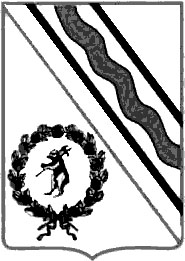 Муниципальный СоветТутаевского муниципального районаРЕШЕНИЕот ______________ № ______г. ТутаевДолжность, Ф.И.О.,исполнителя и согласующих лицДата и время получения документаДата и время согласования (отказа в согласовании)Личная подпись, расшифровка (с пометкой Согласовано», «Отказ в согласовании»)ЗамечанияИсполнитель: Начальник юр. отдела МБУ «Центр управления ЖКК ТМР»Вологдина Вера Валерьевна, тел. 200-09     Директор МБУ «Центр управления ЖКК ТМР» Шаров А.Н.Зам. Главы Администрации ТМР  по финансовым вопросам – директор департамента финансов АТМР   Низова О.В.Начальник юридического отделаадминистративно-правового управленияАдминистрации Тутаевского МР   Коннов В.В.Управляющий делами Администрации Тутаевского МР    Балясникова С. В.Первый зам. Главы Администрации ТМР Новикова М.К.Администрация Тутаевскогомуниципального района152300 г. Тутаев, ул. Романовская, д. 35, тел. (48533) 222-12Банковские реквизиты:ИНН 7611002653/ КПП 761101001УФК по Ярославской области (департамент финансов администрации ТМР л/сч 02713003450(Администрация ТМР л/сч.  950010011)Отделение Ярославль, БИК 047888001р/сч 40204810645250007084ОГРН 1027601271323ОКПО 01692603  ОКТМО 78643000Ярославль, БИК 047888001  Администрация Левобережногосельского поселения152306, Ярославская обл., Тутаевский р-н, с. Никольское, ул. Центральная, д. 46УФК по Ярославской области (администрация Левобережного сельского поселения)ИНН 7611019181 КПП 761101001р/с 40101810700000010010БИК 047888001Отделение Ярославль г. Ярославль ОКТМО 78643460ОГРН 1097611002290ОКПО 63149803о передаче Левобережному сельскому поселению части полномочий по решению вопросов местного значения на 2020 год Тутаевского муниципального района1 п/пНаименование Сумма, руб. 1Организация в границах поселения водоснабжения населения, в части нецентрализованного водоснабжения (строительство, ремонт, содержание колодцев,  расположенных на территории населенных пунктов в границах Левобережного сельского поселения)240 000,00о передаче Левобережному сельскому поселению части полномочий по решению вопросов местного значения на 2020 год Тутаевского муниципального районаНаименование полномочияНаименование полномочияНаименование полномочияСумма ассигнованийна год,руб.Сумма ассигнованийна год,руб.Сумма ассигнованийна год,руб.Профинансировано с начала года, руб.Профинансировано с начала года, руб.Профинансировано с начала года, руб.Израсходовано с начала года, руб.Израсходовано с начала года, руб.Израсходовано с начала года, руб.Израсходовано с начала года, руб.Израсходовано с начала года, руб.Остаток средств на конец отчетного периода,  руб.1.1.1.1.1.1.1.1.1.1.1.1.1.1.1. Всего Всего Всего                               2.                               2.                               2.                               2.                               2.                               2.                               2.                               2.                               2.                               2.                               2.                               2.                               2.Наименование объекта Сумма контракта/договора на выполнение работ, руб.Сумма справки, акта выполненных работ, руб.Сумма справки, акта выполненных работ, руб.Предусмотрено средств в соответствии с соглашением 20__ г., руб.Предусмотрено средств в соответствии с соглашением 20__ г., руб.Предусмотрено средств в соответствии с соглашением 20__ г., руб.Фактически перечислено средств, руб.Фактически перечислено средств, руб.Фактически перечислено средств, руб.Кредиторская задолженность, образовавшаяся по состоянию на 01. ___. 20    г., руб.Кредиторская задолженность, образовавшаяся по состоянию на 01. ___. 20    г., руб.Заявка на выделение средств из бюджета района по состоянию на 01 __. 20      г.Заявка на выделение средств из бюджета района по состоянию на 01 __. 20      г.Заявка на выделение средств из бюджета района по состоянию на 01 __. 20      г.бюджет районабюджет поселениябюджет поселениябюджет районабюджет поселениябюджет поселениябюджет районабюджет поселенияЗаявка на выделение средств из бюджета района по состоянию на 01 __. 20      г.Заявка на выделение средств из бюджета района по состоянию на 01 __. 20      г.Заявка на выделение средств из бюджета района по состоянию на 01 __. 20      г.Руководитель ______________________________(подпись, Ф.И.О.)______________________________(подпись, Ф.И.О.)Исполнитель ______________________________(Ф.И.О., тел.)______________________________(Ф.И.О., тел.)Администрация Тутаевскогомуниципального районаМесто нахождения 152300 г. Тутаевул. Романовская, д. 35, тел. (48533) 222-12ИНН 7611002653/ КПП 761101001ОГРН 1027601271323Банковские реквизиты:р/сч 40204810645250007084УФК по Ярославской области (департамент финансов администрации ТМР л/сч 02713003450(Администрация ТМР л/сч.  950010011)Отделение Ярославль, БИК 047888001ОГРН 1027601271323ОКПО 01692603  ОКТМО 78643000Ярославль, БИК 047888001 Администрация Тутаевскогомуниципального районаМесто нахождения 152300 г. Тутаевул. Романовская, д. 35, тел. (48533) 222-12ИНН 7611002653/ КПП 761101001ОГРН 1027601271323Банковские реквизиты:р/сч 40204810645250007084УФК по Ярославской области (департамент финансов администрации ТМР л/сч 02713003450(Администрация ТМР л/сч.  950010011)Отделение Ярославль, БИК 047888001ОГРН 1027601271323ОКПО 01692603  ОКТМО 78643000Ярославль, БИК 047888001  Администрация Артемьевского сельского поселения Тутаев152300, Ярославская обл., Тутаевский р-н, д. Емишево, ул. Центральная, д. 24ИНН 7611016487, КПП 761101001ОГРН 1067611020300Банковские реквизиты:р/с  № 40101810700000010010УФК по Ярославской области (Администрация Артемьевского сельского поселения Тутае6вского муниципального района л/сч 04713001990)Отделение Ярославль БИК 047888001ОКТМО 78643405,ОГРН 1067611020300,ОКПО 96994577, ОКВЭД 84.11.32ОКОГУ 3300500о передаче Артемьевсому сельскому поселению части полномочий по решению вопросов местного значения на 2020 год Тутаевского муниципального района1 п/пНаименование Сумма, руб. 1Организация в границах поселения водоснабжения населения, в части нецентрализованного водоснабжения (строительство, ремонт, содержание колодцев, расположенных на территории населенных пунктов в границах Артемьевского сельского поселения)200 000,00о передаче Артемьевсому сельскому поселению части полномочий по решению вопросов местного значения на 2020 год Тутаевского муниципального районаНаименование полномочияНаименование полномочияНаименование полномочияСумма ассигнованийна год,руб.Сумма ассигнованийна год,руб.Сумма ассигнованийна год,руб.Сумма ассигнованийна год,руб.Профинансировано с начала года, руб.Профинансировано с начала года, руб.Профинансировано с начала года, руб.Профинансировано с начала года, руб.Профинансировано с начала года, руб.Израсходовано с начала года, руб.Израсходовано с начала года, руб.Израсходовано с начала года, руб.Израсходовано с начала года, руб.Израсходовано с начала года, руб.Остаток средств на конец отчетного периода,  руб.1.1.1.1.1.1.1.1.1.1.1.1.1.1.1.1.1.1. Всего Всего Всего Всего                               2.                               2.                               2.                               2.                               2.                               2.                               2.                               2.                               2.                               2.                               2.                               2.                               2.                               2.                               2.                               2.                               2.Наименование объекта Наименование объекта Сумма контракта/договора на выполнение работ, руб.Сумма справки, акта выполненных работ, руб.Сумма справки, акта выполненных работ, руб.Сумма справки, акта выполненных работ, руб.Предусмотрено средств в соответствии с соглашением 20__ г., руб.Предусмотрено средств в соответствии с соглашением 20__ г., руб.Предусмотрено средств в соответствии с соглашением 20__ г., руб.Предусмотрено средств в соответствии с соглашением 20__ г., руб.Фактически перечислено средств, руб.Фактически перечислено средств, руб.Фактически перечислено средств, руб.Фактически перечислено средств, руб.Кредиторская задолженность, образовавшаяся по состоянию на 01. ___. 20    г., руб.Кредиторская задолженность, образовавшаяся по состоянию на 01. ___. 20    г., руб.Кредиторская задолженность, образовавшаяся по состоянию на 01. ___. 20    г., руб.Заявка на выделение средств из бюджета района по состоянию на 01 __. 20      г.Заявка на выделение средств из бюджета района по состоянию на 01 __. 20      г.Заявка на выделение средств из бюджета района по состоянию на 01 __. 20      г.бюджет районабюджет поселениябюджет поселениябюджет поселениябюджет районабюджет поселениябюджет поселениябюджет поселениябюджет районабюджет поселениябюджет поселенияЗаявка на выделение средств из бюджета района по состоянию на 01 __. 20      г.Заявка на выделение средств из бюджета района по состоянию на 01 __. 20      г.Заявка на выделение средств из бюджета района по состоянию на 01 __. 20      г.Руководитель ______________________________(подпись, Ф.И.О.)______________________________(подпись, Ф.И.О.)Исполнитель ______________________________(Ф.И.О., тел.)______________________________(Ф.И.О., тел.)Администрация Тутаевскогомуниципального района152300 г. Тутаев, ул. Романовская, д. 35, тел. (48533) 222-12Банковские реквизиты:ИНН 7611002653/ КПП 761101001УФК по Ярославской области (департамент финансов администрации ТМР л/сч 02713003450(Администрация ТМР л/сч.  950010011)Отделение Ярославль, БИК 047888001р/сч 40204810645250007084ОГРН 1027601271323ОКПО 01692603  ОКТМО 78643000Ярославль, БИК 047888001    Администрация Константиновского сельского поселения Тутаев152321, Ярославская обл., Тутаевский р-н, п. Константиновский, ул. Ленина, д. 17ИНН 611018808, КПП 761101001УФК по Ярославской области (Администрация Константиновского сельского поселения, л/с 04713006290)р/с 40101810700000010010 Отделение Ярославль г. Ярославль  БИК 047888001ОКТМО 78643420,ОГРН 1097611000783,ОКПО 61197778Первый заместитель Главы Администрации Тутаевского муниципального района  _______________         М.К. НовиковаМПГлава Константиновскогосельского поселения_______________________ П.Н. КулаковМ.П.Первый заместитель Главы Администрации Тутаевского муниципального района  _______________         М.К. НовиковаМПо передаче Константиновскому сельскому поселению части полномочий по решению вопросов местного значения на 2020 год Тутаевского муниципального района 1 п/пНаименование Сумма, руб. 1Организация в границах поселения водоснабжения населения, в части нецентрализованного водоснабжения (строительство, ремонт, содержание колодцев,  расположенных на территории населенных пунктов в границах Константиновского  сельского поселения)120 000,00Первый заместитель Главы Администрации Тутаевского муниципального района  _______________         М.К. НовиковаМПГлава Константиновскогосельского поселения_______________________ П.Н. КулаковМ.П.о передаче Константиновскому сельскому поселению части полномочий по решению вопросов местного значения на 2020 год Тутаевского муниципального районаНаименование полномочияНаименование полномочияНаименование полномочияСумма ассигнованийна год,руб.Сумма ассигнованийна год,руб.Сумма ассигнованийна год,руб.Сумма ассигнованийна год,руб.Профинансировано с начала года, руб.Профинансировано с начала года, руб.Профинансировано с начала года, руб.Профинансировано с начала года, руб.Профинансировано с начала года, руб.Израсходовано с начала года, руб.Израсходовано с начала года, руб.Израсходовано с начала года, руб.Израсходовано с начала года, руб.Израсходовано с начала года, руб.Остаток средств на конец отчетного периода,  руб.1.1.1.1.1.1.1.1.1.1.1.1.1.1.1.1.1.1. Всего Всего Всего Всего                               2.                               2.                               2.                               2.                               2.                               2.                               2.                               2.                               2.                               2.                               2.                               2.                               2.                               2.                               2.                               2.                               2.Наименование объекта Наименование объекта Сумма контракта/договора на выполнение работ, руб.Сумма справки, акта выполненных работ, руб.Сумма справки, акта выполненных работ, руб.Сумма справки, акта выполненных работ, руб.Предусмотрено средств в соответствии с соглашением 20__ г., руб.Предусмотрено средств в соответствии с соглашением 20__ г., руб.Предусмотрено средств в соответствии с соглашением 20__ г., руб.Предусмотрено средств в соответствии с соглашением 20__ г., руб.Фактически перечислено средств, руб.Фактически перечислено средств, руб.Фактически перечислено средств, руб.Фактически перечислено средств, руб.Кредиторская задолженность, образовавшаяся по состоянию на 01. ___. 20    г., руб.Кредиторская задолженность, образовавшаяся по состоянию на 01. ___. 20    г., руб.Кредиторская задолженность, образовавшаяся по состоянию на 01. ___. 20    г., руб.Заявка на выделение средств из бюджета района по состоянию на 01 __. 20      г.Заявка на выделение средств из бюджета района по состоянию на 01 __. 20      г.Заявка на выделение средств из бюджета района по состоянию на 01 __. 20      г.бюджет районабюджет поселениябюджет поселениябюджет поселениябюджет районабюджет поселениябюджет поселениябюджет поселениябюджет районабюджет поселениябюджет поселенияЗаявка на выделение средств из бюджета района по состоянию на 01 __. 20      г.Заявка на выделение средств из бюджета района по состоянию на 01 __. 20      г.Заявка на выделение средств из бюджета района по состоянию на 01 __. 20      г.Руководитель ______________________________(подпись, Ф.И.О.)______________________________(подпись, Ф.И.О.)Исполнитель ______________________________(Ф.И.О., тел.)______________________________(Ф.И.О., тел.)Администрация Тутаевского муниципального района (далее – Администрация района), в лице первого заместителя Главы Администрации Тутаевского  муниципального района Новиковой Маргариты Константиновны, действующего на основании доверенности от 09.01.2019, с одной стороны, иАдминистрация Чебаковского сельского поселения Ярославской области, (далее - Администрация поселения), в лице Главы Чебаковского  сельского поселения Ярославской области Куликова Андрея Ивановича, действующего на основании Устава Чебаковского сельского поселения Ярославской области, с другой стороны, вместе именуемые "Стороны", руководствуясь частью 4 статьи 15 Федерального закона от 6 октября . N 131-ФЗ «Об общих принципах организации местного самоуправления в Российской Федерации»,  заключили настоящее Соглашение о нижеследующем: 1. Предмет Соглашения1.1. Настоящее Соглашение закрепляет передачу Администрации поселения части полномочий Администрации района по решению вопросов местного значения - организация в границах поселения водоснабжения населения, в части нецентрализованного водоснабжения (строительство, ремонт, содержание колодцев, расположенных на территории населенных пунктов в границах Чебаковского сельского поселения). 2. Обязанности и права сторон2.1. Администрация района обязана:2.1.1. Перечислить Администрации межбюджетные трансферты, в сумме 240 000 (двести сорок тысяч) рублей 00 копеек. 2.1.2. Предоставить Администрации поселения имеющуюся информацию, документы, копии решения судов, необходимые для осуществления переданных полномочий;2.1.3. оказывать содействие Администрации поселения в разрешении вопросов, связанных с осуществлением переданных полномочий.2.2. Администрация района имеет право:2.2.1. Получать информацию о ходе исполнения переданных полномочий;2.2.2. Направлять своего представителя для участия в работе создаваемых для осуществления переданных полномочий комиссий, рабочих группах и иных совещательных органов;2.2.3. При ненадлежащем исполнении переданных полномочий направлять письменные уведомления   Администрации поселения об устранении допущенных нарушений.2.3. Администрация поселения обязана: 2.3.1. Осуществлять переданные ей Администрацией района полномочия в соответствии с настоящим Соглашением и действующим законодательством. 2.3.2. Осуществить строительство не менее 2 колодцев в населенных пунктах Чебаковского сельского поселения в текущем финансовом году.2.3.3. В случае вынесения в отношении Администрации Тутаевского муниципального района решений судов, в части исполнения полномочий по настоящему соглашению, первоочередно осуществить их исполнение.2.3.4. В случае невозможности надлежащего исполнения переданных полномочий информировать об этом Администрацию района в письменной форме. Администрация района рассматривает указанное сообщение в течение 10-ти календарных дней с момента его поступления.2.3.5.  Ежемесячно, не позднее 10-го числа месяца, следующего за началом финансирования, предоставлять в Администрацию района (в лице главного распорядителя бюджетных средств Департамент   ЖКХ и транспорта Администрации ТМР ЯО) отчет об использовании межбюджетных трансфертов по форме согласно Приложению 2 к Соглашению.2.4. Администрация поселения имеет право: 2.4.1.  Для осуществления переданных в соответствии с настоящим соглашением полномочий дополнительно использовать собственные материальные ресурсы и финансовые средства в случаях и порядке, предусмотренных решением представительного органа поселения.3.ОТВЕТСТВЕННОСТЬ СТОРОН3.1. Администрация поселения несет ответственность по целевому использованию межбюджетных трансфертов в соответствии с законодательством Российской Федерации.3.2. В случае нецелевого использования   Администрацией поселения межбюджетных трансфертов на цели, не предусмотренные Соглашением, межбюджетные трансферты подлежат возврату в бюджет района.3.3. В случае неисполнения Администрацией района вытекающих из настоящего Соглашения обязательств по финансированию осуществления Администрацией поселения переданных ей полномочий, Администрация поселения вправе требовать расторжения данного Соглашения.3.4. Установление факта ненадлежащего осуществления   Администрацией поселения переданных ей полномочий является основанием для расторжения данного Соглашения. 3.5. Расторжение Соглашения влечет за собой возврат перечисленных межбюджетных трансфертов за вычетом фактических расходов, подтвержденных документально, в течение 15 дней с момента подписания Соглашения о расторжении либо письменного уведомления о расторжении Соглашения.3.6. Несвоевременный возврат перечисленных межбюджетных трансфертов влечет за собой уплату пеней в размере одной трехсотой действующей ставки рефинансирования Центрального банка Российской Федерации за каждый день просрочки.3.7. Применение санкций не освобождает Стороны от исполнения принятых по настоящему Соглашению обязательств.4. ПОРЯДОК ОПРЕДЕЛЕНИЯ ЕЖЕГОДНОГО ОБЪЕМА И ПОРЯДОК ПЕРЕЧИСЛЕНИЯ МЕЖБЮДЖЕТНЫХ ТРАНСФЕРТОВ 4.1. Выполнение полномочий, передаваемых в рамках настоящего Соглашения, осуществляется за счет межбюджетных трансфертов, передаваемых из бюджета района в бюджет поселения. 4.2. Объем межбюджетных трансфертов, необходимых для осуществления указанных в пункте 1.1 настоящего Соглашения полномочий, устанавливается решениями Муниципального Совета Тутаевского муниципального района о бюджете Тутаевского муниципального района с учетом расчета объема межбюджетных трансфертов (Приложение 1 к настоящему соглашению).Межбюджетные трансферты предоставляются из бюджета района после предоставления Администрацией поселения отчета об использовании межбюджетных трансфертов по форме согласно Приложению 2 с подтверждающей документацией.         4.3. В соответствии с требованиями действующего законодательства 
неиспользованные остатки после 01 января 2021 года должны быть возвращены в бюджет района. Согласно ст. 242 Бюджетного Кодекса РФ "в соответствии с решением главного администратора бюджетных средств о наличии потребности в межбюджетных трансфертах, имеющих целевое назначение не использованные в текущем финансовом году, средства в объеме, не превышающем остатка указанных МБТ, могут быть 
возвращены в очередном финансовом году в доход бюджета, которому они 
были ранее предоставлены, для финансового обеспечения расходов  бюджета, соответствующих целям предоставления указанных межбюджетных трансфертов".5. СРОК ДЕЙСТВИЯ И ОСНОВАНИЯ ПРЕКРАЩЕНИЯ ДЕЙСТВИЯ СОГЛАШЕНИЯ 5.1. Настоящее Соглашение вступает в силу с 01.01.2020, но не ранее его официального опубликования и действует до 31.12.2020.5.2. Действие настоящего Соглашения (части положений настоящего Соглашения) может быть прекращено досрочно: 5.2.1. По соглашению Сторон;5.2.2. В одностороннем порядке без обращения в суд (в пределах той части Соглашения, которым установлена передача полномочия (-ий) Администрацией района Администрации поселения и связанных с этим иных положений Соглашения):5.2.2.1. В случае изменения действующего федерального законодательства или законодательства Ярославской области, в связи с которым реализация передаваемого (-ых) полномочия (-ий) становится невозможной;5.2.2.2. В случае неоднократной (три и более раз) просрочки перечисления межбюджетных трансфертов, предусмотренных настоящим Соглашением, более чем на 10 дней;5.2.2.3. В случае установления факта ненадлежащего осуществления Администрацией поселения, переданного(-ых) ей полномочия(-ий).5.3. Уведомление о расторжении настоящего Соглашения (части положений настоящего Соглашения) в одностороннем порядке направляется другой стороне в письменном виде. 5.4. При досрочном прекращении действия Соглашения в целом или в части положений Соглашения, касающихся передачи полномочия (-ий), – сторона-инициатор должна в письменном виде уведомить другую сторону Соглашения не позднее чем за два месяца до расторжения Соглашения (до расторжения части положений Соглашения, касающихся передачи полномочия (-ий)). Обязанности, установленные абзацем 1 настоящего пункта Соглашения не возникают у Сторон в случае досрочного прекращения настоящего Соглашения (части положений настоящего Соглашения) в соответствии с п. 5.2.2.1. настоящего Соглашения, по которому Соглашение (часть положений Соглашения) считается (-ются) расторгнутым (недействующими) с момента вступления в силу федерального законодательства или законодательства Ярославской области, которые делают невозможной реализацию передаваемого (-ых) полномочия (-ий).6. ЗАКЛЮЧИТЕЛЬНЫЕ ПОЛОЖЕНИЯ6.1. Внесение изменений и дополнений в настоящее Соглашение осуществляется путём подписания Сторонами дополнительных соглашений. Дополнительные соглашения являются неотъемлемой частью настоящего Соглашения.6.2. По всем вопросам, не урегулированным настоящим Соглашением, но возникающим в ходе его реализации, Стороны руководствуются действующим законодательством.6.3. Споры, связанные с исполнением настоящего Соглашения, разрешаются путём переговоров или в судебном порядке.6.4.  Настоящее Соглашение составлено в двух экземплярах, имеющих одинаковую юридическую силу, по одному для каждой из Сторон.7. Реквизиты и подписи стороно передаче Чебаковскому сельскому поселению части полномочий по решению вопросов местного значения на 2020 год Тутаевского муниципального района 1 п/пНаименование Сумма, руб. 1Организация в границах поселения водоснабжения населения, в части нецентрализованного водоснабжения (строительство, ремонт, содержание колодцев,  расположенных на территории населенных пунктов в границах Чебаковского  сельского поселения)240 000,00Первый заместитель Главы Администрации Тутаевского муниципального района Первый заместитель Главы Администрации Тутаевского муниципального района Глава Чебаковского сельскогопоселения Глава Чебаковского сельскогопоселения _______________         М.К. НовиковаМП_______________         М.К. НовиковаМП_______________          А.И. КуликовМП_______________          А.И. КуликовМПо передаче Чебаковскому сельскому поселению части полномочий по решению вопросов местного значения на 2020 год Тутаевского муниципального районаНаименование полномочияНаименование полномочияНаименование полномочияСумма ассигнованийна год,руб.Сумма ассигнованийна год,руб.Сумма ассигнованийна год,руб.Сумма ассигнованийна год,руб.Профинансировано с начала года, руб.Профинансировано с начала года, руб.Профинансировано с начала года, руб.Профинансировано с начала года, руб.Профинансировано с начала года, руб.Израсходовано с начала года, руб.Израсходовано с начала года, руб.Израсходовано с начала года, руб.Израсходовано с начала года, руб.Израсходовано с начала года, руб.Остаток средств на конец отчетного периода,  руб.1.1.1.1.1.1.1.1.1.1.1.1.1.1.1.1.1.1. Всего Всего Всего Всего                               2.                               2.                               2.                               2.                               2.                               2.                               2.                               2.                               2.                               2.                               2.                               2.                               2.                               2.                               2.                               2.                               2.Наименование объекта Наименование объекта Сумма контракта/договора на выполнение работ, руб.Сумма справки, акта выполненных работ, руб.Сумма справки, акта выполненных работ, руб.Сумма справки, акта выполненных работ, руб.Предусмотрено средств в соответствии с соглашением 20__ г., руб.Предусмотрено средств в соответствии с соглашением 20__ г., руб.Предусмотрено средств в соответствии с соглашением 20__ г., руб.Предусмотрено средств в соответствии с соглашением 20__ г., руб.Фактически перечислено средств, руб.Фактически перечислено средств, руб.Фактически перечислено средств, руб.Фактически перечислено средств, руб.Кредиторская задолженность, образовавшаяся по состоянию на 01. ___. 20    г., руб.Кредиторская задолженность, образовавшаяся по состоянию на 01. ___. 20    г., руб.Кредиторская задолженность, образовавшаяся по состоянию на 01. ___. 20    г., руб.Заявка на выделение средств из бюджета района по состоянию на 01 __. 20      г.Заявка на выделение средств из бюджета района по состоянию на 01 __. 20      г.Заявка на выделение средств из бюджета района по состоянию на 01 __. 20      г.бюджет районабюджет поселениябюджет поселениябюджет поселениябюджет районабюджет поселениябюджет поселениябюджет поселениябюджет районабюджет поселениябюджет поселенияЗаявка на выделение средств из бюджета района по состоянию на 01 __. 20      г.Заявка на выделение средств из бюджета района по состоянию на 01 __. 20      г.Заявка на выделение средств из бюджета района по состоянию на 01 __. 20      г.Руководитель ______________________________(подпись, Ф.И.О.)______________________________(подпись, Ф.И.О.)Исполнитель ______________________________(Ф.И.О., тел.)______________________________(Ф.И.О., тел.)